Спортивные игры30 .04.  2020  Тема : Игры и игровые задания. Учебная игра. Кто сильнее и быстрееЗадачи: развитие быстроты двигательной реакции; отработка силового удара для подач в игровой обстановке.Инвентарь: мяч.Место: спортивный зал, площадка.Построение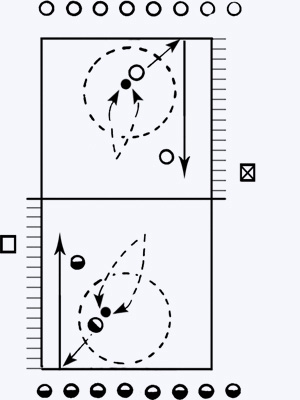 Расшифровку значков смотрите в Условных обозначениях.СодержаниеИгроки команд располагаются в шеренгах на лицевой линии волейбольной площадки.Боковая линия площадки разделена на отрезки 0,5 м.Преподаватель вызывает по одному игроку из каждой команды, они входят в круги, по сигналу преподавателя. подбрасывают мяч, как можно сильнее ударяют кистью его об пол и сразу же бегут вдоль боковой линии.Сколько отрезков успеет пробежать игрок, пока мяч находится в воздухе, столько начисляется ему очков.ПравилаПобеждает команда, набравшая больше очков.ОМУУдар по мячу игроки должны проводить на уровне лица.При освоении его переходят к удару в прыжке с места.